绝密★启用前 20xx学年度小学教学阶段检测试卷语文（六年级）积累运用与阅读闯关专项复习 人教部编版一.日积月累（20分）1.默写《长歌行》一诗后四句。                     ，                     ？                     ，                     ！2.听君一席话，                     。3.近水知鱼性，                     。4.读书须用意，                     。5.树欲静而风不止，                     。6.                     ，莫将无时当有时。7.                     ，变则通，通则久。8.苟利于民，                     ；苟周于事，                     。9.比喻想做一件事情，花了很大的精力，做了很多努力，但是结果并没能如愿；而不经意的事情，反而很顺利地得到好结果的一句俗语是                 ，                    。10.在你真正应用知识于实际中的时候，才发现自己学的知识不够；很多事情不亲身经历，不会知道它的难处。这句话可以用“书到用时方恨少，                     ”来表示。二.根据课文内容填空1.腊八蒜是把蒜瓣放到       里，封起来，为过年吃饺子用。熬煮腊八粥的主要原料有           、             、             、             、             ……2.鲁滨逊在荒岛上定居下来后，种植的粮食作物是            ，畜养的动物是            。3.“人固有一死，或重于泰山，或轻于鸿毛”这句话是            说的。在陕北时期，党外人士李鼎铭先生提出“                    ”这一条意见。4.波义耳发现，大部分花草受酸或碱的作用都会改变颜色，其中以石蕊地衣中提取的紫色浸液最明显：它遇            变成红色，遇            变成蓝色。5.诗句“花重锦官城”中，“锦官城”指的是今天的            市；《早春呈水部张十八员外》一诗中，“皇都”指的是今天的            市。三、古诗词运用。（14分）1.《迢迢牵牛星》中通过描绘织女的姿态美，写织女勤劳形象的诗句是               ，                。2.《石灰吟》一诗的作者是         ，诗中表达诗人坚贞不屈的精神和清白正直的崇高气节的诗句是                 ，                    。3.郑燮的《竹石》一诗中表达主旨及作者对竹的高尚品质和顽强意志的赞美的诗句                 ，                    。4.《十五夜望月》中“                 ，                    ”一句直接发了诗人的思乡怀人之情。5.人们常用        （诗人）《春夜喜雨》中“              ，                。”一句来形容老师对学生默默无闻的培育、潜移默化的熏陶。6.《游园不值》一诗中作者游园看花虽然进不了门，但他感受到了春天的美好的诗句是                 ，                    。7.苏轼《浣溪沙》中能够体现诗人热爱生命、豁达乐观的性格的两句诗是                 ？                    ！四、课内阅读。（24分）（一）真理诞生于一百个问号之后（节选）（11分）在科学史上，这样的事例还有很多，这说明科学并不（秘密  神秘），真理并不（遥远很远）。只要你见微知著，善于发问并不断探索，那么，当你（解决  解答）了若干个问号之后，就有可能（发现  发觉）真理。1.请将括号中不恰当的词画掉。（2分）2.“见微知著”的意思是。                                                 （2分）3.发现真理的前提条件是。（3分）4.“这样的事例”还有很多，请你列举出一个。（4分）（二）为人民服务（节选）（13分）①我们都是来自五湖四海，为了一个共同的革命目标，走到一起来了。②我们还要和全国大多数人民走这一条路。③我们今天已经领导着有九千一百万人口的根据地，但是还不够，还要更大些，才能取得全民族的解放。④我们的同志在困难（     ）的时候，要看到成绩，要看到光明，要提高我们的勇气。⑤中国人民正在受难（     ），我们有责任解救他们，我们要努力奋斗。⑥要奋斗就会有牺牲，死人的事是经常发生的。⑦但是我们想到人民的利益，想到大多数人民的痛苦，我们为人民而死，就是死得其所。⑧不过，我们应当尽量地减少那些不必要的牺牲。⑨我们的干部要关心每一个战士，一切革命队伍的人都要互相关心，互相爱护，互相帮助。1.给本段中加点的字注音。（2分）2.本段第①~③句的主要内容是。（3分）3.画“        ”的句子在文中起到的作用是（      ）（2分）A.承上启下                               B.总结全文4.本段的第⑦句再次重申了“                           ”的生死观。（3分）5.根据本段所述，你认为怎样才能减少不必要的牺牲？（3分）五、课外阅读。（32分）（二）村槐（节选）（18分）我思乡的心，便被村槐那广阔的浓荫所拥抱了。清明时分，我和小伙伴就缠着祖父缚秋干。他找出犁上的套绳，携我们到槐树下。起先把套绳挽成一团儿，牵住一头；然后侧身用胳膊划一个有力的弧线，绳团便高高飞向横着的树股；最后，打了结，绑了一截棍儿，就可以荡飞了。开始，我上秋干还有点儿法，祖父就一前一后地推着秋干。念叨着《送马马》的山歌。渐渐，我可以一屈一伸，自个儿荡得很高了。树干也以同样的节奏，上下忽闪着，嫩绿的叶片泛着春阳，像无数欢乐的眼睛。傍晚，枝枝梢梢，暴出了淡黄的槐米，米粒似的浮荡着繁星的海。清苦味的芬芳，简直使整个故乡都沉浸在春夜的微醺之中，清晨，被风摇落的花瓣，在场院里软柔柔地铺了一层。我和小伙伴们，赤脚欢跑在这花的暖床上，追逐着，打着滚，直裹一身槐香。又把花瓣用手掬在一起，积成一座座小的香山；或者学着祖父在山地里点种，把花瓣一撮撮种下，希冀故乡有一个美丽如花的丰年。槐树周身是药材，春采其花，秋采其果，索得一点读书的费用。那么灰暗、粗糙的树皮，那么巨大的树冠，慷慨地赐予我和小伙伴们多少花和果！几年之后重返故乡。祖父已经去世，而我这长孙又没能送葬，总觉愧疚不已。在我眼前，儿时缚过秋干的树干似在抖动了，绿叶间又似乎垂满了圆筒状的英果。抬眼望去，村槐又苍老了几许，它那道劲地露出地面的根须，深深扎入故乡的土地。由此，我想到了祖父那双青筋暴鼓的茧手深深插入泥土、紧紧擅着泥土的动作是那么执着而有力，显示着生命的经久。曾伴我长大的槐树，也一定知道我的思恋，也在想念着它的游子呢！1.从第②自然段画横线这句话中你体会出了什么？（3分）2.第③自然段中，“我和小伙伴们，赤脚欢跑在这花的暖床上，追逐着，打着滚，直袭一身槐香”中的“暖床”指什么？从中你读出了什么？（4分）3.文中第②~④自然段依次记叙了三件往事。根据提示先填空，再写出作者所表达的思想感情。（4分）                ——                ——采集槐花和槐果换读书的费用；表达了                                              。4.第⑤自然段画“           ”的句子能否去掉？为什么？（4分）5.第⑥自然段的作用是。（3分）（二）移动支付正在构建智慧生活（14分）“五一”小长假的支付数据显示，移动支付用户群仍在快速增长，使用场景快速增加。从纸币、存折、银行卡到移动支付，支付手段已经打破“止于支付”的局限，正在构建人们的智慧生活。　　微信和支付宝数据显示，“五一”假期，微信支付线下消费日均笔数相比去年同期增长79%；人均使用支付宝消费金额近1800元，比去年同期增长逾一成。　　移动支付的使用场景迅速丰富。“五一”期间，选择用微信搭乘公共交通的人数同比增长215%；在加油站的消费同比增长116%。在超市、停车场、餐厅等大部分生活场景中，扫码支付已经得到普及。　　移动支付使用人群也正向两端扩展。“五一”期间，“00后”在境外使用支付宝的人数迅猛增长8倍，人均消费560元；微信支付也有类似数据，60岁以上用户消费笔数增幅很快，较去年同期增长154%。　　移动支付也在快速走出国门。支付宝已经让消费者在日本东京、泰国曼谷等旅游目的地实现一部手机畅快游；“五一”期间，微信支付在多个周边国家日均交易笔数大幅增长，俄罗斯增幅高达20倍，在柬埔寨、菲律宾增幅也有10倍之高。　　移动支付便利了生活。而今，支付已不仅是支付。移动支付手段的发展正在成为人们享受智慧生活的助推器。扫码购、社交支付、无感支付、自助点餐、小程序乘车码……基于移动支付，越来越多类似的场景正在变为现实，对传统行业进行着不同程度的智慧化改造。移动支付带来的变化，是技术的升级迭代，也是我国经济水平提升的表现。随着经济向繁荣迈进，支付手段迅速更新。纷繁的支付手段也成为中国经济发展的注脚。移动支付从线下场景支付环节开始，已经扩大到对整个消费链的打磨。不同行业数据的交叉、跨界，将带来无限的想象空间，助推智慧生活加速到来。1.这篇短文分别从线下消费逐年增加        、         、        、        和五个方面介绍移动支付正在构建智慧生活。（4分）2.第②自然段运用             和              的说明方法，是为了说明                               。（3分）3.第④自然段画线语句中“同比”一词能否去掉？请说明理由。（4分）4.举一例说说移动支付在你生活中的使用情况，再谈谈你的感受。（3分）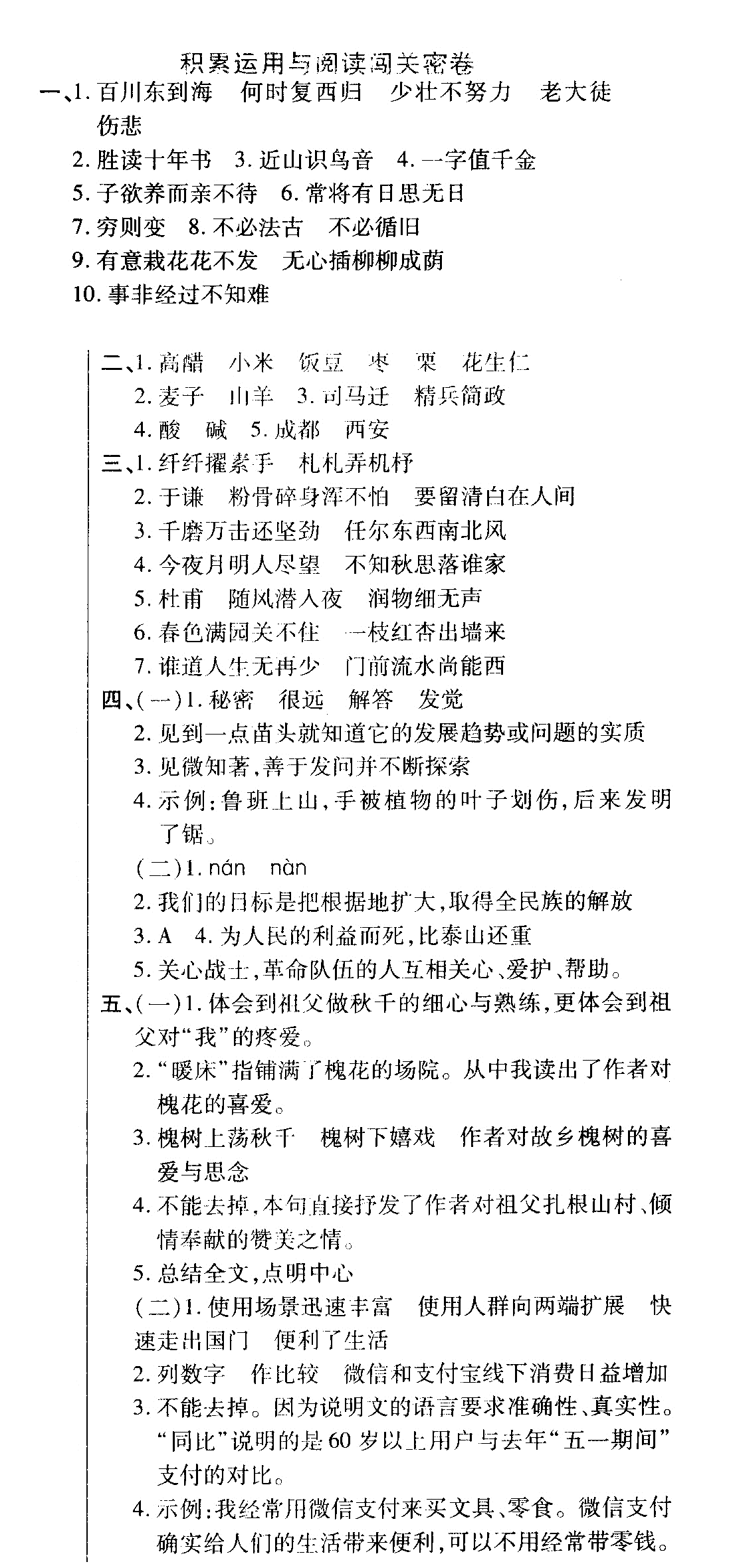 